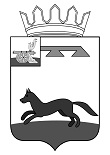 СОВЕТ ДЕПУТАТОВ ХИСЛАВИЧСКОГО ГОРОДСКОГО ПОСЕЛЕНИЯ ХИСЛАВИЧСКОГО РАЙОНА СМОЛЕНСКОЙ ОБЛАСТИРЕШЕНИЕот 26.05.2022г.                                                                                                                №17О заключении дополнительного соглашения «О передаче муниципальному образованию «Хиславичский район» Смоленской области осуществление полномочий Хиславичского городского поселения Хиславичского района Смоленской области по созданию условий для организации досуга жителей Хиславичского городского поселения Хиславичского района Смоленской области»Руководствуясь частью 4 статьи 15 Федерального закона от 6 октября 2003г. №131-ФЗ «Об общих принципах организации местного самоуправления в Российской Федерации», Уставом Хиславичского городского поселения Хиславичского района Смоленской области Совет депутатов Хиславичского городского поселения Хиславичского района Смоленской областиРЕШИЛ:Утвердить дополнительное соглашение между муниципальным образованием «Хиславичский район» Смоленской области и Хиславичским городским поселением Хиславичского района Смоленской области об осуществлении полномочий городского поселения по созданию условий для организации досуга жителей Хиславичского городского поселения Хиславичского района Смоленской области (прилагается).Заключить Хиславичскому городскому поселению Хиславичского района Смоленской области с муниципальным образованием «Хиславичский район» Смоленской области  дополнительное соглашение «О передаче муниципальному образованию «Хиславичский район» Смоленской области на осуществление полномочий Хиславичского городского поселения Хиславичского района Смоленской области по созданию условий для организации досуга жителей Хиславичского городского поселения Хиславичского района Смоленской области».3.	Утвердить Методику расчета межбюджетных трансфертов, предоставляемых из бюджета Хиславичского городского поселения Хиславичского района Смоленской области бюджету муниципального образования «Хиславичский район» Смоленской области на осуществление полномочий Хиславичского городского поселения Хиславичского района Смоленской области по созданию условий для организации досуга жителей Хиславичского городского поселения Хиславичского района Смоленской области (прилагается).4. Настоящее решение вступает в силу после подписания и подлежит размещению на сайте Администрации муниципального образования «Хиславичский район» Смоленской области http://hislav.admin-smolensk.ru в сети Интернет  и опубликованию в газете «Хиславичские известия».Глава муниципального образования Хиславичское городское поселение Хиславичского района Смоленской области               __________             О.Б.МаханёкДОПОЛНИТЕЛЬНОЕ СОГЛАШЕНИЕ №1К СОГЛАШЕНИЮ ОТ 28 декабря 2021г. №01между муниципальным образованием «Хиславичский район» Смоленской области и Хиславичским городским поселением Хиславичского района Смоленской области об осуществлении полномочий по созданию условий для организации досуга жителей Хиславичского городского поселения Хиславичского района Смоленской области.пгт.Хиславичи                                                                                                  Муниципальное образование Хиславичское городское поселение Хиславичского района Смоленской области, именуемое в дальнейшем «Хиславичское городское поселение», в лице Главы муниципального образования Хиславичское городское поселение Хиславичского района Смоленской области Маханёк Олега Борисовича, действующего на основании Устава Хиславичского городского поселения Хиславичского района Смоленской области, с одной стороны, и Администрация муниципального образования «Хиславичский район» Смоленской области, именуемая в дальнейшем «Администрация района», в лице Главы муниципального образования «Хиславичский район» Смоленской области Загребаева Андрея Викторовича, действующего на основании Устава муниципального образования «Хиславичский район» Смоленской области, с другой стороны, в дальнейшем именуемые «Стороны», руководствуясь частью 4 статьи 15 Федерального закона от 6 октября 2003 года № 131-ФЗ «Об общих принципах организации местного самоуправления в Российской Федерации», Уставом муниципального образования «Хиславичский район» Смоленской области, Уставом Хиславичского городского поселения Хиславичского района Смоленской области заключили настоящее дополнительное соглашение (далее – «Соглашение») о нижеследующем:1. Стороны договорились внести в Соглашение от 28.12.2021г. №01, между муниципальным образованием «Хиславичский район» Смоленской области и Хиславичским городским поселением Хиславичского района Смоленской области об осуществлении полномочий по созданию условий для организации досуга жителей Хиславичского городского поселения Хиславичского района Смоленской области, следующие изменения: - в пункте 3.4. слова «в размере 100,0 тыс.руб.» заменить словами «324 540 руб.00 коп.».2. Остальные условия Соглашения, не затронутые настоящим Дополнительным соглашением и не противоречащие ему, остаются неизменными, и Стороны подтверждают по ним свои обязательства.3. Настоящее Дополнительное соглашение является неотъемлемой частью Соглашения и вступает в силу со дня его  подписания Сторонами.4. Настоящее Дополнительное соглашение составлено на 2 листах, в двух экземплярах, имеющих равную юридическую силу, по одном экземпляру для каждой из Сторон.Подписи сторонМетодикарасчета межбюджетных трансфертов, предоставляемых из Хиславичского городского поселения Хиславичского района Смоленской области бюджету муниципального образования «Хиславичский район» Смоленской области на осуществление полномочий городского поселения по созданию условий для организации досуга жителей Хиславичского городского поселения Хиславичского района Смоленской области. Объем средств на материальные затраты, необходимые для осуществления полномочий, рассчитывается по формуле: S мз. = Р мер, где S мз. - Объем средств на материальные затраты; Р мер - материальные затраты, необходимые для осуществления полномочий.Размер межбюджетных трансфертов, предоставляемых из бюджета Хиславичского городского поселения Хиславичского района Смоленской области бюджету муниципального образования «Хиславичский район» Смоленской области на осуществление полномочий городского поселения по созданию условий для организации досуга жителей Хиславичского городского поселения Хиславичского района Смоленской области. УТВЕРЖДЕНОрешением Совета депутатов Хиславичского городского поселения Хиславичского района Смоленской области Глава муниципального образования Хиславичское городское поселение Смоленской области Глава муниципального образования «Хиславичский район» Смоленской областиГлава муниципального образования «Хиславичский район» Смоленской областиГлава муниципального образования «Хиславичский район» Смоленской области   ___________                   /О.Б.Маханёк/         (подпись)                                             (И.О. Фамилия)   ___________                 /А.В.Загребаев/         (подпись)                                         (И.О. Фамилия)   ___________                 /А.В.Загребаев/         (подпись)                                         (И.О. Фамилия)   ___________                 /А.В.Загребаев/         (подпись)                                         (И.О. Фамилия)УТВЕРЖДЕНОрешением Совета депутатов Хиславичского городского поселения Хиславичского района Смоленской области№ п/пНаименование поселенияСумма межбюджетных трансфертов, рублей в год1Хиславичское городское поселение Хиславичского района Смоленской области324 540,00ВСЕГОВСЕГО324 540,00